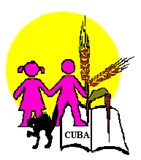 Agrupamento de Escolas de CubaPLANO DE AÇÃO PARA O DESENVOLVIMENTO DIGITAL DA ESCOLAAutores:  Germano António Alves Lopes Bagão; Carlos Manuel Gomes Vargens; Florbela de Jesus Martins do ÓData: 1.1. Dados da Escola1.2. Resultados globais do diagnósticoSELFIECHECK-IN1.3. A História Digital da Escola: Diagnóstico1.4. A História Digital da Escola: Dimensão Pedagógica1.5. A História Digital da Escola: Dimensão Organizacional2.1. Objetivos do PADDE2.2. Planeamento de atividades e cronograma2.3. Plano de comunicação com a comunidade2.4. Monitorização e avaliaçãoEquipa de Transição DigitalEquipa de Transição DigitalEquipa de Transição DigitalNomeFunçãoÁrea de atuaçãoCarlos VargensAdjunto do diretorCoordenador TICFlorbela do ÓProfessoraCoordenadora da EAAGermano BagãoDiretorDiretorInformação Geral da EscolaInformação Geral da EscolaNº de estabelecimentos escolares6Nº de alunos474Nº de professores55Nº de pessoal não docente54Escola TEIPNãoPeríodo de vigência do PADDE01-09-2021 a 31-08-2023Data de aprovação em Conselho Pedagógico16 de junho de 2021 (generalidade)Período de aplicação27/04 a 17/05Participação Participação Participação Participação Participação Participação Participação Participação Participação Participação Nível de ensinoDirigentes Dirigentes Dirigentes ProfessoresProfessoresProfessoresAlunosAlunosAlunosNível de ensinoConvidadosParticipação%ConvidadosParticipação%ConvidadosParticipação%1º ciclo22100331003127872º ciclo33100881008773843º ciclo441001817941109586Período de aplicação08/01/2021 a 18/01/2021Participação Participação Nº de respondentes41%75%Outros Referenciais para ReflexãoSELFIE;Projeto Educativo do Agrupamento;Relatório de Autoavaliação do Agrupamento;Perfil dos Alunos à saída da escolaridade obrigatória;Plano de Ação para a Educação Digital;Quadro Europeu de Competência Digital para Educadores (DigCompEdu);Quadro Europeu de Competência Digital para as Organizações (DigCompOrg).Infraestruturas e Equipamento  [Dados do SELFIE]Infraestruturas e Equipamento  [Dados do SELFIE]Infraestruturas e Equipamento  [Dados do SELFIE]Infraestruturas e Equipamento  [Dados do SELFIE]Valores médiosDirigentesProfessoresAlunos1º ciclo23312º ciclo38873º ciclo418110Disponibilidade de acesso e de equipamentos dos alunos em casa  [Dados da Escola]Disponibilidade de acesso e de equipamentos dos alunos em casa  [Dados da Escola]Disponibilidade de acesso e de equipamentos dos alunos em casa  [Dados da Escola]Em %ComputadorInternet1º ciclo      76%87%2º ciclo83%92%3º ciclo90%95%Serviços Digitais Serviços Digitais Serviços Digitais Assinale com um XSimNãoSumários digitaisXControlo de ausênciasXContato com Encarregados de EducaçãoXOutros (indicar):  Office 365; Cartões Magnéticos, Site e Facebook do AgrupamentoOutros (indicar):  Office 365; Cartões Magnéticos, Site e Facebook do AgrupamentoOutros (indicar):  Office 365; Cartões Magnéticos, Site e Facebook do AgrupamentoGestão de sistemas: indique o processo de gestão- Problemas relacionados com os equipamentos informáticos da escola são reportados à equipa TIC.Resultados por dimensão  [Dados do SELFIE]Resultados por dimensão  [Dados do SELFIE]Resultados por dimensão  [Dados do SELFIE]Resultados por dimensão  [Dados do SELFIE]Valores médios dos resultados (1 a 5)DirigentesProfessoresAlunosPedagogia: Apoio e Recursos4,34,1-----Pedagogia: Aplicação em Sala de Aula3,93,73,8Práticas de Avaliação3,93,3-----Competências Digitais dos Alunos4,13,74,1Nível de competência dos docentes por área (em %)  [Dados do Check-In]Nível de competência dos docentes por área (em %)  [Dados do Check-In]Nível de competência dos docentes por área (em %)  [Dados do Check-In]Nível de competência dos docentes por área (em %)  [Dados do Check-In]ÁreaNível 1Nível 2Nível 3Recursos digitais29,3619,7Ensino e aprendizagem29,360,99,8Avaliação36,643,919,5Capacitação dos aprendentes19,66119,5Promoção da competência digital dos aprendentes34,160,94,8Comentários e reflexãoRelativamente aos resultados por dimensão obtidos através da SELFIE, não se obteve nenhum resultado crítico, uma vez que todos estão acima de 3.Da análise dos dados do Check-In, nível de competência dos docentes por área, verifica-se que apesar da maioria se encontrar no nível 2, existe uma percentagem significativa, no nível 1. Estes valores refletem a necessidade de melhorar a proficiência digital dos docentes do agrupamento.Resultados por dimensão  [Dados do SELFIE]Resultados por dimensão  [Dados do SELFIE]Resultados por dimensão  [Dados do SELFIE]Resultados por dimensão  [Dados do SELFIE]Valores médios dos resultados (1 a 5)DirigentesProfessoresAlunosLiderança4,23,7-----Colaboração e trabalho em rede4,33,83,9Desenvolvimento profissional contínuo4,43,9-----Nível de competência dos docentes por área (em %)  [Dados do Check-In]Nível de competência dos docentes por área (em %)  [Dados do Check-In]Nível de competência dos docentes por área (em %)  [Dados do Check-In]Nível de competência dos docentes por área (em %)  [Dados do Check-In]ÁreaNível 1Nível 2Nível 3Envolvimento profissional19,573,27,3Competências Digitais Comunidade EducativaEncarregados de EducaçãoAntes do ensino à distância os encarregados de educação revelavam baixas competências digitais nas plataformas utilizadas. Presentemente, a maioria dos encarregados de educação revela competências digitais suficientes para apoiar os seus educandos nas aprendizagens.Pessoal não docenteOs assistentes operacionais revelam fracas competências digitais.Os assistentes técnicos revelam competências digitais, tanto na vertente pessoal como profissional.Comentários e reflexãoDa análise da tabela acima, referente aos resultados da SELFIE, não se destacam dimensões que necessitem intervenção.Sistemas de informação à gestão- Inovar- MISI- SIGO- JPM (contab, oficiar, cibe, GPV)SIGE3InfoescolasGestão de impressão da XeroxE360Portal das matrículasDCSSASEREVVASSEGESEDUVisão e objetivos geraisVisão:O agrupamento desde há muito que tem como visão a utilização das tecnologias no processo educativo, de forma a desenvolver práticas inovadoras que se reflitam na qualidade do ensino e preparação dos alunos para um futuro cada vez mais digital.Objetivos Gerais:Capacitação digital do pessoal docente e assistentes operacionais.Promover o sucesso educativo associado a práticas pedagógicas inovadoras.Promover a avaliação formativa utilizando ferramentas digitais.Promover o trabalho colaborativo e projetos transdisciplinares digitais.Melhorar o desempenho das tecnologias digitais existentes no agrupamento.Escola a tempo inteiro: Clubes, oficinas, visitas de estudo, ...ParceirosCFAE das Margens do GuadianaCâmara Municipal de CubaMakeItBetterAENIEAssociação Terras DentroEscola Segura GNR/PSPObjetivos  Objetivos  Objetivos  Objetivos  Objetivos  DimensãoParceirosObjetivoMétricaPrioridadeTecnológica e digitalCFAE das Margens do GuadianaPromover ações de formação para a capacitação digital dos docentesParticipação dos docentes nas formações dinamizadas.ElevadaPedagógicaMakeItBetterEntidades a contratarDesenvolver projetos na área digitalNúmero de alunos inscritos no clubeMédiaOrganizacionalCâmara Municipal de Cuba;Associação Terras DentroMakeItBetter; AENIEPromover uma oferta regular de atividades enriquecedoras.Nível de realização das metas propostas pelo programaMédiaAtividades e cronogramaAtividades e cronogramaAtividades e cronogramaAtividades e cronogramaAtividades e cronogramaDimensãoAtividadeObjetivoIntervenientesDataTecnológica e digitalCriação de um email de apoio tecnológico, para onde são enviados os problemas tecnológicos detetados. Criação de um mapa de ocorrências.Substituição e/ou atualização de alguns equipamentos informáticos. Atribuição de horas aos elementos da equipa TIC.Tornar mais eficaz o processo de comunicação e resolução de problemas tecnológicos detetados de forma a minimizar imprevistos na lecionação das atividades planificadas. Compra de novos equipamentos tecnológicos e /ou atualização dos existentes, contribuindo para um melhor desempenho dos mesmos.Equipa TIC; ProfessoresMinistério da EducaçãoEntidade contratada;Equipa TICAo longo do ano letivoAo longo do ano letivoPedagógicaCriação do Clube de programação, robótica e multimédia (1º, 2º e 3º ciclos)Implementar a utilização sistemática da avaliação formativa, com registos frequentes e feedback ao aluno, utilizando aplicações digitais. Clarificação das regras de avaliação formativa junto dos alunos e dos pais/EE.Dinamizar projetos transdisciplinares utilizando, as plataformas digitais.Desenvolver projetos na área digital, promotores de competências digitais (programação, robótica, fotografia, vídeo, podcast, blogues, Geocaching,  música…)Publicação dos projetos no Facebook/site do agrupamentoCentrar a avaliação na componente formativa, disponibilizando diferentes ferramentas digitais que permitam dar feedback aos alunos, promovendo a inclusão e a melhoria das aprendizagens de cada aluno, valorizando o processo de autoavaliação e heteroavaliação.Articular disciplinas e promover o trabalho colaborativo para o desenvolvimento das competências definidas no “Perfil dos alunos”, de forma ativa e colaborativa.Alunos dos 1º, 2º e 3º ciclos; Professores com competências TIC; Entidades parceiras Professores, alunos e encarregados de educação RBE, Professores e alunos (3º ao 9º anos)Ao longo do ano letivoAo longo do ano Ao longo do ano letivoOrganizacionalCoadjuvação do professor de TIC com o docente titular nos 3º e 4ºs anos em sala de aula, 1 h semanal.Escola a tempo inteiro (2º ciclo): Clubes, oficinas, visitas de estudo …Formação dos professores na área do digital;Workshops dirigidos aos assistentes operacionais: Office 365 Desenvolver competências digitais, nos alunos dos 3º e 4º anos;Promover uma oferta regular de atividades enriquecedoras e de qualidade, que consolidem uma aprendizagem sólida e pró-ativa.Promover as capacidades dos docentes na utilização de meios digitais;Promoveras capacidades dos assistentes operacionais na utilização das ferramentas do Office 365Professores titulares de turma; Docentes de TIC; AlunosAlunos do 2º ciclo; Associação Terras de dentro; Câmara Municipal de Cuba; Associação de Pais e Encarregados de EducaçãoCFAE das Margens do Guadiana; ProfessoresAssistentes operacionais; Equipa TIC.Ao longo do ano letivoAo longo do ano letivo.Ao longo do ano letivoPausas letivasComentário e reflexãoA aquisição e atualização dos equipamentos informáticos só será possível através da disponibilização de financiamento por parte do Ministério da Educação.É prioritário melhorar o desempenho dos equipamentos existentes nas salas de aula e na sala TIC. A velocidade e a fiabilidade da Internet devem ser um assunto de reflexão por parte da tutela.A escola a tempo inteiro depende da aprovação da candidatura do projeto Alentejo 2020.Estratégia e mensagem chaveEstratégia:Utilizar, cada vez mais um processo de ensino e aprendizagem utilizando praticas digitais inovadoras.Dar a conhecer o plano do conselho geral, site do agrupamento, reuniões com encarregados de educação, PD e PND.Mensagem chave: “Escola digital, o futuro é hoje”Plano de comunicaçãoPlano de comunicaçãoPlano de comunicaçãoPlano de comunicaçãoDestinatáriosMeiosDataResponsávelProfessoresReuniões de departamento Conselho PedagógicoPágina do agrupamentoFinal do 3º período 2020_21Diretor;Florbela do Ó;Coordenadores dos departamentos curricularesAlunosCoordenador de ano/professor titular;Aula de Cidadania e Desenvolvimento; Página do agrupamentoInício do 1º período 2021_22Coordenador de ano;Professor TICOrganizacionalReunião Geral do pessoal não docente.Setembro de 2021Diretor; Equipa TICEncarregados de EducaçãoReunião de receção aos encarregados de educação e alunos;Página do agrupamentoSetembro de 2021Associação de pais;Coordenadores de anoComunidade EducativaConselho GeralSite do Agrupamento1º período de 2021DiretorDimensãoObjetivoMétricaIndicador Fonte/DadosPeriodicidadeTecnológica e digitalTornar mais eficaz o processo de comunicação e resolução de problemas tecnológicos detetados de forma a minimizar imprevistos na lecionação das atividades planificadas.Número de registos solucionados no prazo de uma semana (75%).Número de registos comunicadosMapa de registosNo final de cada períodoTecnológica e digitalCompra de novos equipamentos tecnológicos e/ou atualização dos existentes contribuindo para um melhor desempenho dos mesmos.Substituir e/ou atualizar pelo menos 40% dos equipamentos das salas de aula.Substituir e/ou atualização dos equipamentos informáticos das salas de aula.Faturação - serviços administrativosNo final do triénioPedagógicaDesenvolver projetos na área digital, promotores de competências digitais (programação, robótica, fotografía, vídeo, podcast, blogues, geocaching,  música…)Publicação dos projetos no Facebook/site do agrupamento.Presença dos alunos inscritos, nas sessões semanaisNúmero de alunos inscritos no clubeFolha de presenças das sessões semanaisNo final do ano letivoPedagógicaCentrar a avaliação na componente formativa, disponibilizando diferentes ferramentas digitais que permitam dar feedback aos alunos, promovendo a melhoria das aprendizagens de cada aluno, valorizando o processo de autoavaliação e heteroavaliação.Realização de pelo menos uma avaliação formativa, por período, por 50% dos professores.(Na 1ª reunião de conselho de ano, criar uma bolsa de professores disponíveis para dinamizar o plano de heteroavaliação.)Número de docentes que dinamizaram o plano de heteroavaliação.Recolha de dados nas atas dos conselhos de ano.No final do ano letivoPedagógicaArticular disciplinas e promover o trabalho colaborativo para o desenvolvimento das competências definidas no “Perfil dos alunos”, através de metodologias ativas.Número de projetos realizados (50%).Realizar 2 projetos transdisciplinar/interdisciplinar em cada turma, durante o ano letivo (3º ao 9º ano)Projeto curricular de ano;Atas dos conselhos de ano.Final do ano letivoOrganizacionalDesenvolver competências digitais, nos alunos dos 3º e 4ºs anos.Envolver 100% das turmas dos 3º e 4º anos.Participação das turmas nas atividades no âmbito 365Horário do professorNo final do ano.OrganizacionalPromover uma oferta regular de atividades enriquecedoras e de qualidade, que consolidem uma aprendizagem sólida e pró-ativa.Nível de realização das metas propostas pelo programa(Bastante Satisfatório)Avaliação externa independenteRelatório de acompanhamento: (questionários, focus group,…)3 momentos (inicial, intermédio, final)OrganizacionalPromover as capacidades dos docentes na utilização de meios digitais.Pelo menos 30% dos docentes frequentarem uma das ações de capacitação digital, anualmente.Número de docentes do agrupamento.CFAE e outras entidadesNo final do ano letivoOrganizacionalPromover as capacidades dos assistentes operacionais na utilização das ferramentas do Office 365.Pelo menos 50% dos assistentes operacionais participarem em cada um dos workshopsNúmero de assistentes operacionaisMapa de presençasNo final do ano letivo